MAYORRick RoquemoreBOARD MEMBERSGreg Nelson – ChairBert Scouten – Co-ChairKelley CarreiroKeith ForresterNick Coffman 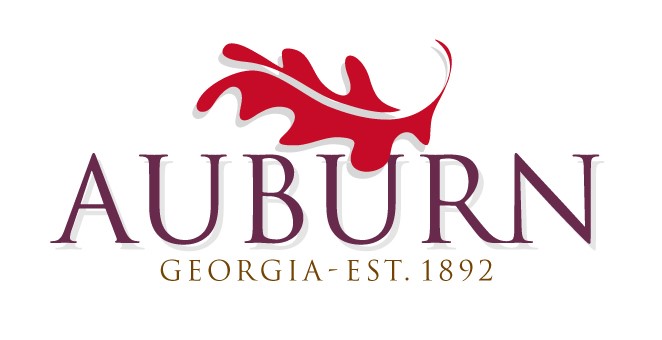 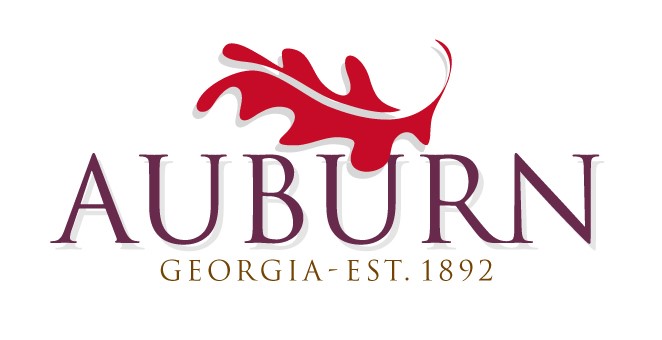 CITY OF AUBURNPARKS & LEISURE MEETINGFORWednesday, January 10th, 2024Absent: Nick CoffmanCity Staff in Attendance: Josh CampbellCalled to Order: 6:45BUSINESS:   Approval of November 2023 minutesMotion:	 Keith Forrester	Second: Kelley CarreiroVote was taken, Minutes approved.DISCUSSION: Item:	Parks Maintenance Update: 	Several projects discussed:Discussion of ball fields rentals booking beginning in February, so general maintenance will be beginning soon on fields i.e. dragging fields, verifying base distances, etc.Discussion of Shackelford improvements to come after fields have been updated and completed.Discussion of ball field maintenance to help with stormwater drainage due to recent rain events.Item:	Cemetery Fence UpdateDiscussion regarding the completion of the cemetery fence (minus the two posts missing from the order, but will be quick and easy to install once received)This was a capital improvement project approved in this year’s budget. We were able to come in under budget.Item:	Perry-Rainey Center Update Discussion of construction/restoration has been completed, only thing left is final walkthroughs to certify the building is ready to open back up. Adjourn: 7:45Motion: Bert Scouten Second: Keith ForresterRespectfully submitted,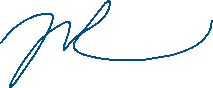 ___________________________________				__________________________________Josh Campbell							             Greg Nelson Parks and Leisure Director						Chairman